Sötpotatis i ugnmed pinjekärnor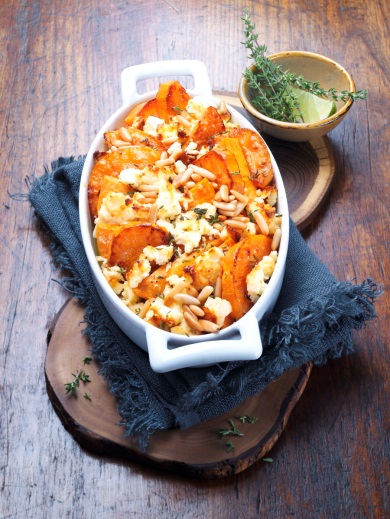 Ingredienser för 4 portioner:1,2 kg sötpotatis½ knippa timjan4 msk olivoljasalt och peppar200 g fårost60 g pinjekärnorsaften av 1 limefrukt1. Skala och skär sötpotatisen på längden i tjocka skivor. Skölj timjanen, skaka den torr och nyp av bladen. Krydda olivoljan med salt och peppar. Tillsätt timjan och blanda om. 2. Vänd runt sötpotatisen i kryddoljan. Lägg i en ugnsform, täck med folie och ugnsstek i 200 °C (gas: effekt 3, varmluft: 175 °C) i 20 minuter. 

3. Ta ut formen och ta bort folien. Smula ner fårosten jämnt fördelat över potatisen. Strö över pinjekärnor och ugnsstek i ytterligare 10–15 minuter i samma temperatur. Droppa över färskpressad citron och servera direkt. Tillagning: ca 45 minuterNäringsinnehåll per portion:	Energi: 637 kcal/2670 kJProtein: 17,1 gFett: 29,3 gKolhydrater: 73,9 g